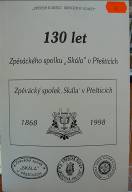 130 let Zpěváckého spolku „Skála“ v PřešticíchCena: Kč 30,--Text: Věra KokoškováVydalo: Kulturní zařízení Přeštice v roce 1998Publikace popisuje vznik zpěváckého spolku „Skála“ a  jeho další vývoj, a to až do roku 1960, kdy se konalo jedno z posledních vystoupení. Je zde i  dostatek dobových fotografií spojených s tímto spolkem. Rovněž  zde najdeme  přehled jednotlivých zpěváckých spolků v Západních Čechách.Jak se mluvilo na Přešticku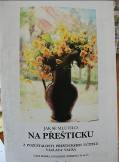 (část druhá)Cena: Kč 30,--Autor: Jiří BělVydala: Základní škola Přeštice 1998Publikace obsahuje hesla od  H do K, ale i životopis pana Václava Vacka, učitele, díky jehož pozůstalosti mohla tato i další publikace, týkající se mluvy na Přešticku, vzniknout. Jak se mluvilo na Přešticku(část třetí)Cena: Kč 30,--Autor: Jiří BělVydala: Základní škola Přeštice 1998Publikace obsahuje hesla od L do N a „ vzpomínku na Václava Vacka“.Jak se mluvilo na Přešticku(část čtvrtá)Cena: Kč 30,--Autor: Jiří BělVydalo: Kulturní zařízení za finanční podpory MKČR 1998Publikace obsahuje hesla od O do P a pojednání o obci Libákovice od Václava Vacka.Jak se mluvilo na Přešticku(část pátá)Cena: Kč 30,--Autor: Jiří BělVydala: Základní škola Přeštice 1998Publikace obsahuje hesla od R do Š, pojednání o libákovských lesích a stručnou charakteristiku některých nerostů.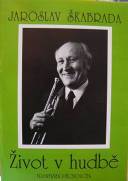 JAROSLAV  ŠKABRADA– Život v hudběCena: Kč 30,--Autor: František PěchoučekVydalo Kulturní zařízení Přeštice v lednu 1999Tato publikace podrobně popisuje život pana Jaroslava Škabrady a jeho úspěchy v lidové a dechové hudbě. Je zde obsaženo mnoho dobových fotografií. Součástí výtisku jsou i pozdravy a vzpomínky kamarádů pana Škabrady.PŘEŠTICE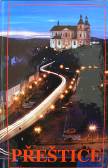 Cena:  Kč 50,--Pro Město Přeštice vydal František Spurný v roce 2002Knížka obsahuje mnoho barevných fotografií Přeštic a jejich okolí. Popis vzniku Přeštic je zde publikován nejen v českém, ale i v německém a anglickém jazyce. Jsou zde popsány i nejdůležitější změny v letech 1990 - 2002.Medové dobroty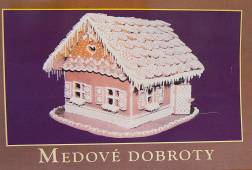 Cena: Kč 15,--Vydalo: Kulturní zařízení v roce 2007V brožurce jsou obsaženy recepty a rady jak nejlépe upéci sladkosti s použitím medu, a to nejen klasický perník, ale i například vánoční jablka nebo perníkové záviny.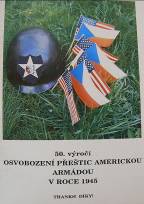 50. výročí osvobození Přeštic americkou armádou v roce 1945Cena: Kč 35,-- Autor: Jiří BělVydalo:Město Přeštice v roce 1995Tato publikace je plná dobových fotografií a poutavých výpisů z kronik vesnic, nacházejících se v okolí Přeštic, a týkajících se osvobození Přeštic.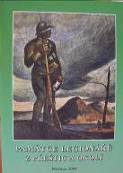 Památce legionářů z Přeštic a okolíCena: Kč 30,--Autor textu: Věra KokoškováVydalo: Kulturní zařízení Přeštice v roce 2004Tato publikace neobsahuje jen seznam legionářů z Přeštic a okolí, vzpomínky příbuzných nebo známých těchto  legionářů, ale jsou zde publikované  i práce některých účastníků literárně historické soutěže se stejným názvem.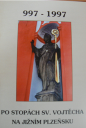 Po stopách sv. Vojtěcha na jižním PlzeňskuCena: Kč 25,-- Text: Věra KokoškováVydalo: Kulturní zařízení v Přešticích  v roce 1997Brožurka obsahuje stručný životopis sv. Vojtěcha, mapku jeho putování okresem Přeštic r. 922 a  popisuje tradice spojené se sv. Vojtěchem – prvním Čechem evropského formátu, stejně tak jako umístění jeho soch a události s nimi spojené.Soubor lidových pověstí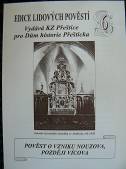 1-20Cena: Kč 5,--(za jednu pověst), lze koupit i soubory po 10  nebo 20 kusechVydalo: Kulturní zařízení v PřešticíchNechybí zde pověsti o vzniku Nouzova, později Vícova, pověst o strašidle na lukách u Příchovic nebo pověst o čarodějné knížce v Řenčích.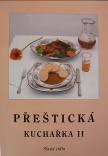 Přeštická kuchařka IICena: Kč 25,-- Text:PhDr. Edita Lipertová, Věra KokoškováVydalo: Kulturní zařízení v roce 2003V brožuře najdete recepty na slaná jídla  a stejně jako v předchozí kuchařce jsou i  zde  recepty z Přeštických novin.  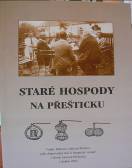 Staré hospody na PřeštickuCena: Kč 40,--Vydalo: Kulturní zařízení Přeštice v roce 2003Publikace obsahuje popisy pohostinství a výroben nápojů v Přešticích a přilehlých obcích – Skočicích, Žerovicích, Zastávce a Příchovicích, od nejstarších zmínek až do poloviny 20. století.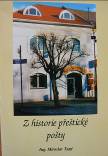 Z historie přeštické poštyCena: Kč 35,--Test: Ing. Miroslav TupýVydalo: Kulturní zařízení Přeštice v roce 1998V této publikaci je popsána historie pošty od roku 1732 až do roku 1997. Jsou zde i dobové fotografie a úryvky z přeštické kroniky.Podzelenohorská pohádka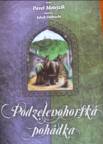 Cena: Kč 149,--Autor: Pavel MotejlíkIlustrace: Jakub OubrechtV knize je psán  tajuplný příběh o veliké touze, životním údělu a hluboké lásce, na jehož konci je nový začátek.Přeštické hvězdné trio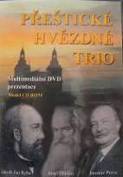 DVDCena: Kč 150,--Vydalo: Kulturní zařízení Přeštice v roce 2006 a 2008.CDCena: 140,--Jedná se o multimediální prezentaci podávající přehled o životě a díle tří významných rodáků města, a to J. J. Ryby, J. Hlávky a J. Preisse.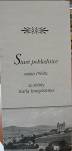 Staré pohlednice města Přešticze sbírky Karla KriegelsteinaCena: 15,--Vydalo: Město Přeštice v roce 2006 u příležitosti 780. výročí první písemné zmínky o Přešticích v historických záznamech(momentálně není na skladě)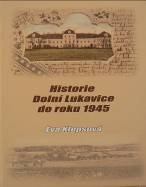 Historie Dolní Lukavice do roku 1945Cena: 190,--Text: Eva KlepsováVydala: Obec Dolní Lukavice v roce 2009Kniha nastiňuje dějinný vývoj Dolní Lukavice od první písemné zmínky do konce druhé světové války. 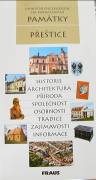 Unikátní encyklopedie na pokračování – PAMÁTKY –PŘEŠTICECena: 49,--Text:Věra KokoškováVydal: Nakladatelství FrausHistorie, architektura, příroda, společnost, osobnosti, tradice, zajímavosti, informace a to vše o Přešticích.Vzpomínky na Přeštice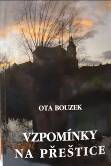 Cena: 135,--Text: Oto BouzekFoto: Jiří BělVydalo: Město Přeštice k 780. výročí první písemné zprávy o Přešticích v roce 2006Kniha tématikou příroda, zvěř, les, lidé, historie a zvyky v Přešticích a blízkém okolí.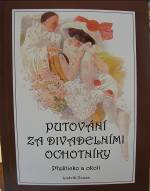 Putování za divadelními ochotníkyPřešticko a okolíCena: 100,-- Text: Ludvík PouzaVydal: Mikroregion Přešticko za finanční podpory Krajského úřadu  Plzeňského kraje Historie divadelních ochotníků na Přešticku.Odkaz Jakuba Jana Ryby dnešní době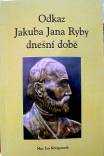 Cena: 129,--Text: Mgr. Jan KönigsmarkVydal:Mgr. Jan Königsmark za přispění sponzorůKniha popisuje život Jakuba Jana Ryby  a jeho přínos  hudbě, pedagogice a literatuře.ASPIDA s.r.o. - vydavatel publikací "Cestujeme po Moravě a Čechách"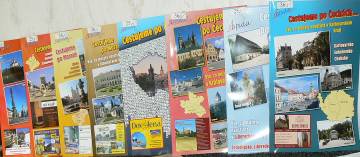 Cena: od 25,-- do 36,--Publikace provázející  křížem krážem po krajích, jak v Čechách, tak na Moravě.Zámek Žinkovy – perla jižního Plzeňska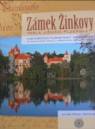 Cena:110,--Autor: Pavel MotejzíkVydala: OBRAPA, s.r.o.Historicko – turistický průvodce po romantickém zámku a zříceninách hradu Potštejn.Marie Navrátilová - Jen tak, o životě…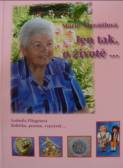 Cena: 239,--Autor: Ludmila FliegerováVydáno v roce 2010Kniha psaná prostřednictvím rozhovoru. Zaznamenání vzpomínek seznamující čtenáře s radostmi i pohnutými okamžiky, ve kterých se ocitla rodina nebo i celá společnost.(momentně není na skladě)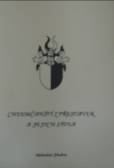 Chlumčanští z Přestavlk a jejich sídla                       Cena: 25,--Autor: Miloslav JindraPublikace mapuje sídla šlechtického rodu Chlumčanských z Přestavlk a Chlumčan. Podává obraz o tom, jak tito předci žili, jak hospodařili  a věnovali se svěřenému majetku. 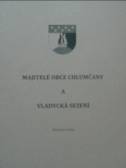 Majitelé obce Chlumčany a vladycká sezení  Cena: 39,--Autor: Miloslav JindraPublikace je zaměřena na historii obce Chlumčany, obzvláště na jejich majitele až do 1. světové války. Zabývá se šlechtickými rody, jejich znaky, ale i významnými členy těchto rodů. Školy na Přešticku – historie a současnost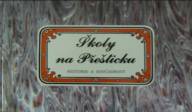 Cena: 129,--Autoři: Karel Naxera, Věra Kokošková, Jiří Běl, Drahomíra Valentová Vydalo: město Přeštice 2010Publikace mapuje školství dřívějších dob i současnosti na celém Přešticku. Toulky po vodě – Mlýny na řece Úslavě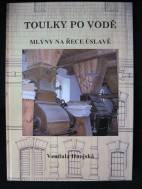 Cena: 149,- KčAutor: Vendula HnojskáPříběhy mlýnů a mlynářských rodů od pramene Úslavy až ke svatému Jiří v Plzni – Doubravce. Stavební plány, technické popisy a vodní  mapy doplňují romantické pověsti a vyprávění pamětníků o nelehkém řemesle a životě u vody.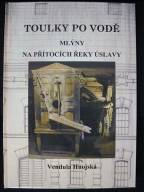  Toulky po vodě – Mlýny na přítocích řeky ÚslavyCena: 149,- KčAutor: Vendula HnojskáPříběhy mlýnů a mlynářských rodů na přítocích řeky Úslavy. Stavební plány, technické popisy a vodní mapy doplňují romantické pověsti a vyprávění pamětníků o nelehkém řemesle a životě u vody.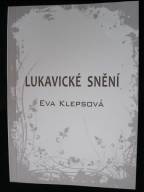 Lukavické sněníCena: 120,- KčAutor: Eva KlepsováFotograf: Radek HoraSlečna Eva Klepsová vytvořila literární práci v kombinaci historie a poezie. Kniha obsahuje fotografie Dolní Lukavice, zámku a okolí doplněné poezií.Carmina CD „ Z profilu“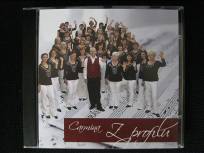 Cena: 180,- KčHudební režie: Libor MarkesZvuk: Roman JežCD obsahuje skladby ze všech hlavních žánrů tvořících repertoár Carminy. Jako například: Šáteček, Salve Regina, Klobouk ve křoví New York, Those Magnificent Men a další. 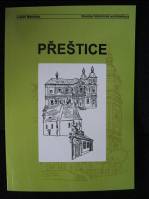 Kresby historické architekturyCena: 190,- KčAutor: Lukáš MartinkaPublikace je ucelený soubor kreseb historické architektury města Přeštice a obcí Skočice a Žerovice. Soubor obsahuje nejen památkově chráněné stavby, ale i křížky, boží muka, kapličky, zvoničky, pomníky atd. 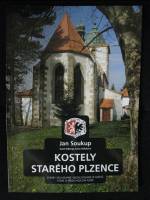 Kostely Starého PlzenceCena: 130,- KčAutor: Jan SoukupKniha mapuje církevní stavby a památky, které jsou spjaty s celým vývojem Starého Plzence. Jsou zde kapitoly dějiny města, církevní stavby zachované, církevní stavby nezachované, kaple a drobná církevní architektura,...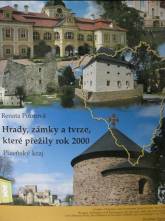 Hrady, zámky a tvrze, které přežily rok 2000Cena: 500,- KčAutor: Renata PourováKniha obsahuje ucelený přehled všech hradů, zámků a tvrzív Plzeňském kraji. U každé památky je fotografie, rada jakse k ní dostat a přehled majitelů, kteří ji vlastnili od doby vzniku až po současnost. V příloze publikace je dále uvedeno katastrální území, číslo popisné či číslo parcely a okres.DVD Hrady, zámky a tvrze, které přežily rok 2000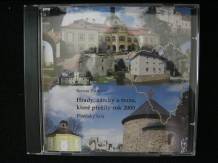 Cena: 180,- KčAutor: Renata Pourová DVD obsahuje aktivní rejstřík, fotografie všech objektů obsažených v publikaci  Hrady, zámky a tvrze, které přežily rok 2000 - Plzeňský kraj. GPS Hrady, zámky a tvrze Plzeňského kraje, jak je neznáte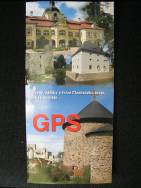 Cena: 77,- KčAutor: Renata PourováPublikace obsahuje jednoduché orientační mapy a seznam všech objektů z publikace „Hrady, zámky a tvrze, které přežily rok 2000 - Plzeňský kraj“. U každého objektu jsou uvedeny souřadnice GPS, identifikační ikona, směrovník, informace o přístupnosti objektu a nejcharakterističtější fotografie.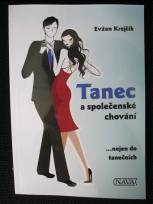 Tanec a společenské chováníCena: 100,- KčAutor: Evžen KrejčíkIdeální pomocník pro každého, kdo začíná s tancem.
Základy společenského chování a přehled nejdůležitějších tanců s přehledným popisem.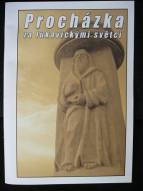 Procházka za lukavickými světciCena: 49,- KčAutor: Eva Klepsová, Vítězslav OpálkoVydala obec Dolní Lukavice v roce 2011Publikace je zaměřena na deset zastávek v Dolní Lukavici a jejím okolí věnovaných lukavickým světcům. Jako například Křížek „u Macháčků“ v Lišicích, Křížek „Vojtěch“ a další. 90 let fotbalu v Přešticích (1921 – 2011)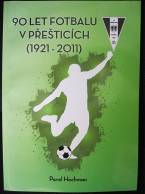 Cena: 80,- KčAutor: Pavel HochmanKniha mapuje historii fotbalového oddílu TJ Přeštice od jeho počátku až do současnosti. Obsahuje mnoho fotografií, citace z dobového tisku a jiné zajímavosti. Součástí knihy jsou také kapitoly věnované slavným odchovancům klubu či příběhům přeštických fotbalových rodů. CD DONATIO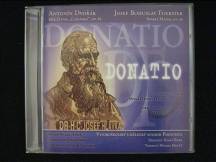  Cena: 220,- Kč Toto CD bylo vydáno ke konci roku 2011  k poctě stavitele a mecenáše Josefa Hlávky. Obsahem tohoto snímku je Mše D dur „Lužanská“, op. 86 Antonína Dvořáka, a Stabat Mater, op. 56 Josefa Bohuslava Foerstera. Autoři obou děl měli k J. Hlávkovi a jeho odkazu velmi úzký vztah.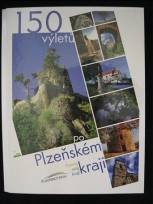 150 výletů po Plzeňském krajiCena: 340,- KčAutoři: Josef Skuhrovec, Vladimír ZíkaPřírodní krásy, historické památky i technické zajímavosti Plzeňského kraje představuje nový turistický průvodce 150 výletů po Plzeňském kraji. Publikaci tvoří 150 samostatných karet s popisem vybrané trasy. Nechybí tipy na občerstvení, dopravní informace a pochopitelně spoustu fotografií.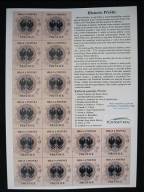 Pexeso - PřešticeCena: 29,- KčFinancováno z příspěvku Plzeňského kraje.Hraj si a poznávej… Pexeso obsahuje 32 obrázků významnýchmíst  po celých Přešticích a okolí. Jako např.: Pomník J.J. Ryby, rodný dům Josefa Hlávky, Kašna se sochou sv. Václava atd.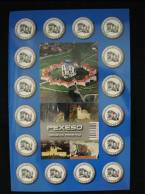 Pexeso – církevní památkyCena: 29,- KčVydal: Petr MičánekFoto: Martin Kabeláč, Petr NožičkaPexeso obsahuje 32 obrázků církevních památek po celé České republice. Jako např.: Říp, Kladruby, Třebíč klášter,Mariánská Týnice, Přeštice, atd. Drago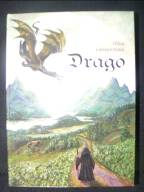 Cena: 461,- +  poštovné (cca 120,- Kč)Autor: Jitka LamplotováKniha vypráví příběh mladého kouzelníka, který díky nepřízni osudu vyrůstal mezi lidmi a příliš toho o svých schopnostech netušil. Přišel však čas, aby odhalil svoji skutečnou moc. Bezstarostný život je ten tam a přichází nové dny plné změn a dobrodružství. Drago je se svými přáteli vyslán na strastiplnou cestu za Temným kouzelníkem, který chce ovládnout svět….Divotvůrkyně Přeštická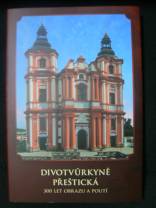 300 let obrazu a poutíCena: 330,- KčAutoři: Richard Biegel, Michaela Ottová, Jan Royt, Michal TejčekÚvodní slovo: Karel Plavec, Jan KönigsmarkPřeštice se v době baroka zařadily mezi 136 mariánských poutních míst v Čechách. Zapříčinil to svatý obraz, na němž byly od konce   17. století pozorovány zvláštní úkazy - pot, slzy, mžikání očních víček a proměňování výrazu P. Marie i jejího umučeného syna, kterého drží v náručí. Publikace nabízí první ucelený soubor studií k tématu zázračného obrazu Piety Přeštické.Osobnosti Přešticka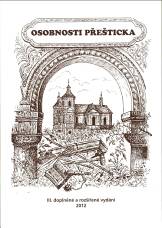 III. doplněné a rozšířené vydání 2012Cena: 120,- KčSestavila: Věra KokoškováKresba na titulní straně: Václav  SedláčekV této knize se seznámíte s významnými osobami, které se na Přešticku narodily nebo zde působily. Až na výjimky se jedná o lidi, kteří působili či dosud působí na poli vzdělání, kultury nebo umění. Oproti předchozím vydáním je totiž tato kniha doplněna i o osoby žijící. Další novinkou, oproti předchozím vydáním, je i to, že jsou u většiny osobností otištěny i jejich podobizny.JUDr. FRANTIŠEK AUGUSTIN BRAUNER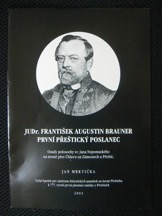 PRVNÍ PŘEŠTICKÝ POSLANECCena: 149,- KčText: Jan MrkvičkaObálka a obraz. část: Jiří Běl Vydal: Spolek pro záchranu historických památek na území Přeštickak 777. výročí první písemné zmínky o PřešticíchOsudy JUDr. Františka Augustina Braunera a polosochy sv. Jana Nepomuckého na mostě přes Úhlavu na Zámostech u Přeštic.Kapličky, kaple a kostely na Přešticku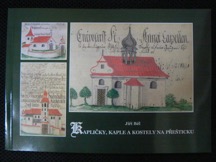 Cena: 169,- Kč Text a fotografie: Jiří BělVydal: Spolek pro záchranu historických památek na Přešticku, v roce 2006, v roce 10. výročí svého založeníHistorie a popis drobných církevních památek regionu.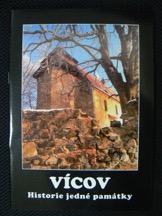 Vícov – Historie jedné památkyCena: 79,- Kč Vydal: Spolek pro záchranu historických  památek na Přeštickujako kolektivní práci svých členů v roce 2007Popis a dějiny kulturně historické památky Přešticka, prastarého poutního kostela a také významné architektonické památky - kostela sv. Ambrože ve Vícově (místní část Přeštic).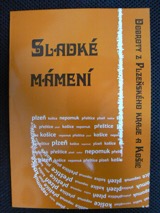 Sladké mámeníCena: 29,- Kč Vydala: Místní akční skupina sv. Jana z NepomukuNová kuchařka s recepty Plzeňského kraje a Košic, plná receptů na sladké pokrmy, jako jsou koláče, buchty, bábovky, hnětýnky, vdolky, ale i čamburiny, Masarykovo cukroví, šmyklavé palačinky nebo čeregy či bošpor.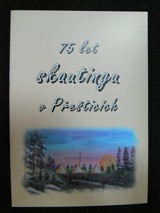 75 let skautingu v PřešticíchCena:30,- Kč Vydalo: Skautské středisko „Dr. Bečváře“ PřešticePublikace vydaná k příležitosti 75 let založení skautingu v Přešticích vypráví o historii skautského střediska           „Dr. Bečváře“ od roku 1938 až do současnosti. Brožura je také doplněna o staré i nové fotografie.Labská cyklotrasa v České republice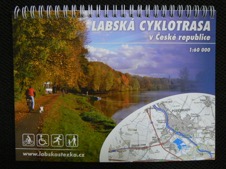 Cena: 160,- Kč Vydali: Ing. arch Jan Ritter, Labská stezka, o.s. Cílem atlasu je poskytnout přehledné mapové podklady páteřní Labské cyklotrasy s informacemi o typech komunikací, po kterých je vedena. Seznámit čtenáře s jejím aktuálním průběhem, stavem, značením a zajímavostmi v okolí.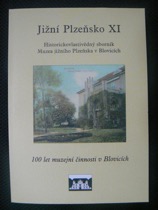 Jižní Plzeňsko XIHistorickovlastivědný sborníkCena: 130,- Kč Vydalo: Muzeum jižního Plzeňska v BlovicíchMuzeum jižního Plzeňska v Blovicích, příspěvková organizace, vydává 1 x ročně vlastní historickovlastivědný sborník pod názvem Jižní Plzeňsko. Po obsahové stránce je publikace výlučně zaměřena na jihoplzeňský region. Výkonným redaktorem sborníku je Mgr. Jiří Bouda. 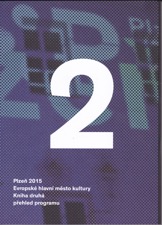 Plzeň 2015 – Kniha druháCena: 50,- KčVydala: Plzeň 2015, o.p.s. Publikace vydaná k příležitosti Evropského hlavního města kultury Plzeň 2015. V této publikaci naleznete podrobný program akcí po celý rok, projekty, stavby a praktické informace, jako je například předprodej vstupenek a mnoho dalších cenných informací.Hist.-architekt. průvodce barokním chrámem Nanebevzetí Panny Marie v Přešticích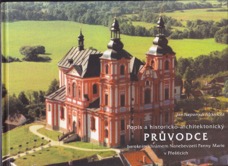 Cena: 159,- KčVydal: Spolek pro záchranu hist. památek na území PřeštickaDostává se Vám do rukou kniha, která pojednává o chrámu NPM v Přešticích. Podrobně popisuje tento kostel a tím Vás zároveň do něho zve, abyste na vlastní oči viděli to, o čem čtete. Seznamuje Vás s pohnutou a velmi zajímavou historií tohoto barokního skvostu i jeho stavebního předchůdce.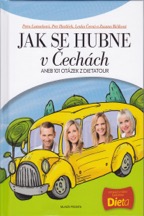   Jak se hubne v Čechách aneb 101 otázek z dietatour  Cena: 199,- Kč  Vydala: Mladá fronta a.s. jako svou 7608. publikaci  Jak se vlastně hubne v Česku? Položila jsem si tuto otázku ještě předtím, než jsme s projektem Dietabus či Dietatour začali. A odpověď nebyla úplně jednoznačná. Podle různých statistik patří český národ na přední místa žebříčku, co se týká nadváhy a obezity. Dalo by se skoro říct, že každý třetí Čech či Češka jsou obézní nebo mají nadváhu. Což je hrozivé. Situace je o to víc varující, že k nim přibývají i děti.Hezky česky, hravě a zdravě!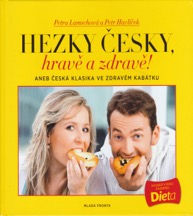 Cena: 299,- KčVydala: Mladá fronta a.s. jako svou 7446. publikaciČeská kuchyně je prý pro hubnutí a zdravý životní styl naprosto nevhodná. Je příliš těžká, hutná, mastná a kalorická. Je ale opravdu nutné vzdát se těch skvělých receptů a klenotů našich babiček a nadobro je vyškrtnout ze svého jídelníčku? Odpověď zní ne! Šéfredaktorka časopisu Dieta Petra Lamschová a výživový poradce Petr Havlíček si tentokrát posvítili na klasické české recepty a upravili je tak, aby vyhovovaly všem zásadám zdravé stravy. Od teď už o Vánocích nepřiberete!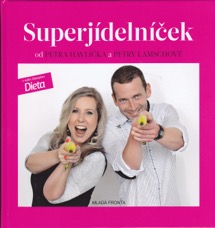   Superjídelníček  Cena: 299,- Kč  Vydala: Mladá fronta a.s. jako svou 8184. publikaci  Když jsme mezi své známé rozhodila otázku, jaký recept bych měla do naší nové knihy napsat, dostalo se mě odpovědí:“Českou klasiku, ale na zdravý způsob“, nebo „Něco dobrého, zdravého, aby toho bylo hodně a chutnalo to“ Podobných tipů byla spousta. Docela ráda totiž tvořím nové recepty a baví mě to.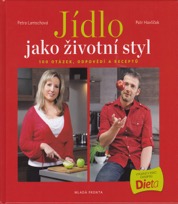 Jídlo jako životní styl I, II, IIICena: 299,- KčVydala: Mladá fronta a.s. jako svou 7241. publikaciCo je to vlastně dieta? Jak bychom měli hubnout správně? Dá se vůbec zhubnout jen díky jídlu? A co mám vlastně vůbec vařit? Znáte na tyhle otázky správnou odpověď? Pokud ano, problémy s váhou se vás jistě netýkají. Pokud tápete a nevíte si rady, pak v této knize jistě najdete odpovědi.Barokní zámky – Příběhy a lidské osudy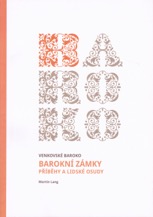 Cena: 180,- KčVydala: MAS AktiviosEdice venkovské baroko představuje barokní památky i osobnosti z několika venkovských regionů Plzeňského kraje. Jednotlivé publikace pojednávají nejen o architektonické a umělecké hodnotě barokních zámků, klášterů, kostelů, soch i drobných památek v krajině, ale také o jejich historii a osudech a připomínají také pověsti, legendy, nebo skutečné historické osobnosti, které se k nim vážou.  Po stopách osvobození západních Čech americkou armádou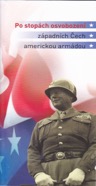  Cena: 40,- Kč Vydala: Reklama Fryček ve spolupráci s pány I. Rollingem a M. JíšouDíky Ameriko! Vzpomínkovým aktem u památníku „Díky Ameriko!“ 6.  května každoročně vrcholí oslavy konce války v Plzni. Vedle oficiálních hostů a válečných veteránů se ho každoročně účastní také stovky Plzeňanů.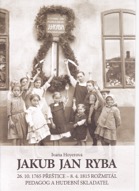 Jan Jakub RybaCena: 40,- KčVydala: Mgr. Ivana HoyerováJméno rožmitálského kantora Jakuba Jana Ryby proslavila jediná skladba. Zkomponoval ji pro potřeby rožmitálského kůru již v roce 1796. Ač se její původní notový materiál nezachoval, hraje a zpívá se po celém světě. Díky mnoha opisům, z nichž ten nejstarší je uložen v Českém muzeu hudby v obálce nadepsané ještě Rybovou rukou, se rozšířila po celé naší vlasti a její obliba trvá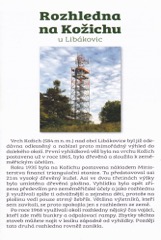    Rozhledna na Kožichu   Cena: 25,- Kč   Vydala: OÚ Řenče   Vrch Kožich (584 m n. m.) nad obcí Libákovice byl již odedávna odlesněná a nabízel proto mimořádný výhled do dalekého okolí. První vyhlídková věž byla na vrchu Kožich postavena už v roce 1865, byla dřevěná a slozžila k zeměměřickým účelům.                  